ANEXO IV – AUTORIZAÇÃO DOS PAIS OU RESPONSÁVEIS AUTORIZAÇÃO DO RESPONSÁVEL LEGAL PARA ALUNOS MENORES DE 18 ANOS Eu,____________________________________, RG Nº _________________, responsável legal do aluno(a) __________________________________, autorizo-o(a) a participar das atividades de Iniciação Científica do Programa Institucional de Iniciação Científica Júnior da UNIFAP, conforme Chamada N.º 5/2023 DPq/PROPESPG/UNIFAP.Macapá, ____ de _____________ de 2023.__________________________________________Assinatura do Responsável LegalUniversidade Federal do AmapáPró-Reitoria De Pesquisa E Pós-GraduaçãoDepartamento de Pesquisa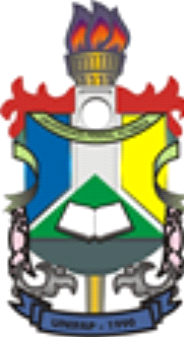 